Служба школьной медиации 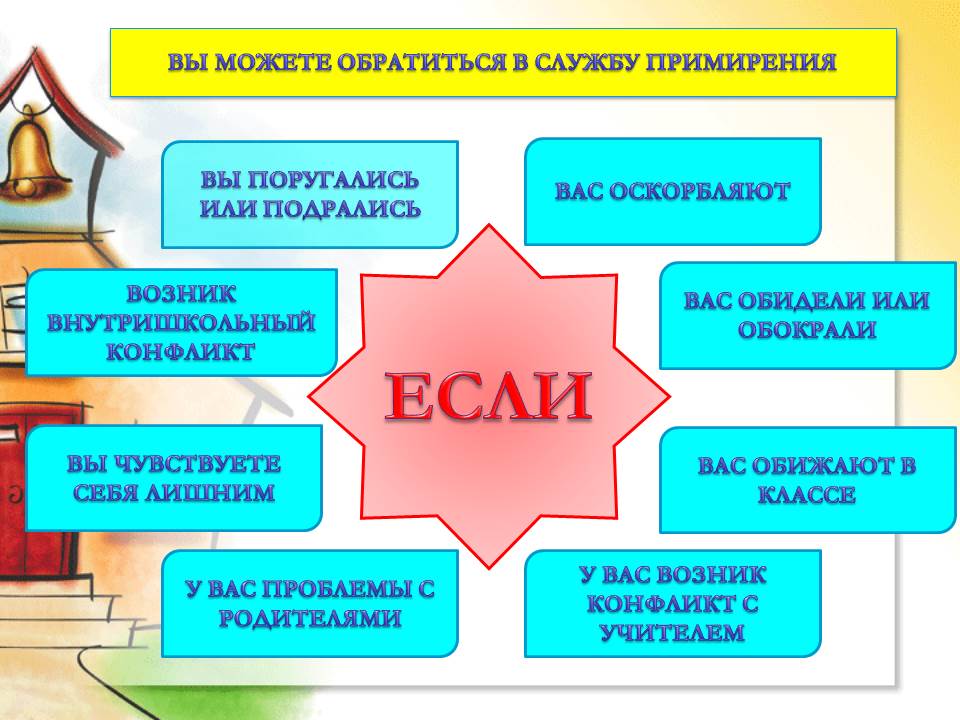 